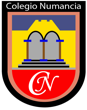 8 ABRIL 2021 RESPALDO CLASE ON LINE KINDER Grupo “C”Estimado(a) apoderado(a):Junto con saludar, le enviamos el material de respaldo de la clase on line:https://view.genial.ly/606bd8adbc7e370d494bb161/presentation-8-de-abril-kinder-cDenis Figueroa Villacura Profesora de Educación DiferencialColegio Numancia